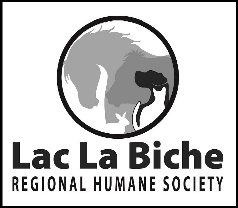 38 Nipewon RoadPO Box 2033                Lac La Biche, AB T0A2C0 Ph: 780-520-PAWS  llbrhs@gmail.com DONATION FORMDONATION INFORMATIONMonthly	One time	 Are you a current monthly donor?	Yes	No       Donation Amount:  $  _______	DONOR INFORMATIONTitle:	Mr.	Mrs.	Miss	Ms.	Dr.First Name: 		Last Name:    	Will todays donation be made on behalf of a business?	Yes	   No	Company Name:    	                                                                                                                                                             Primary contact:Title:	Mr.	Mrs.	Miss	Ms.	Dr.First Name:    	DONOR ADDRESS Last Name:    	                                            Suite or Office/Floor/Apt. No:                           Address:    	                                                     Email:  	                        Phone:    	______________________________PAYMENT INFORMATIONPayPal	  Cash/Cheque*   OR		  etransfer	      (*Please make cheques payable to Lac La Biche Regional Humane Society. A charitable tax receipt will be issued to the name on the cheque)IN HONOUR OR MEMORY INFORMATIONIs this a tribute gift?	*In Honour of (Name):                                                    OR              ** In Memory of (Name):                                                         If you’d like us to send a card to your *tribute recipient or the family/member of your ** “in memory” honoree to notify them of your thoughtful gift,  please provide contact information.  If you’d prefer to notify them personally, please leave blank:	Title:	Mr.	Mrs.	Miss	Ms.	Dr.First Name:    	_Address:   __________________________________________ 	a_ Last Name:    _________________________________                                                                               Email:  __________________________________      Personal Message (Optional):    _______________________________________________________________________________________ __________________________________________________________________________________________________________________________________________________________________________________________________________________________________ Anything else you’d like us to know (Optional):  _________________________________________________________________________ _________________________________________________________________________________________________________________The Lac La Biche Regional Humane Society will issue tax receipts for gifts of $20 or more, or upon request. Monthly donations are receipted annually.Thank you for supporting the Lac La Biche Regional Humane SocietyRegistered Charitable No.: 81750 2768 RR0001